Bakgrunnsinformasjon om pasientforløp galleveiskreft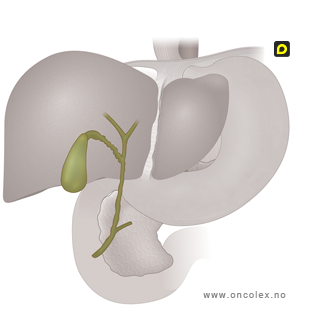 Årlig diagnostiseres rundt 100-120 personer med kreft i gallegangene i Norge. Fem-års relativ overlevelse er 14 prosent for kvinner og 19 prosent for menn.Forløpet er utarbeidet av et regionalt tverrfaglig team bestående av (2016):St. Olavs hospitalSt. Olavs hospitalLars Cato RekstadOverlege gastroenterologisk kirurgi (leder tverrfaglig team)Ingunn HatlevollOverlege onkologi, KreftklinikkenKjell Morten RoksethOverlege radiologi, Klinikk for bildediagnosikkUlla HovdeSykpleier, pasientkoordinator gastrokirurgisk klinikkLise Svenson YstgaardSeksjonsleder KGAS2Silje Anita Våg NæssSykepleier, gastroLaila GrøtheSeksjonsleder kreftklinikkenBente KristiansenSpesialsykepleier onkologiSolveig ForsmoKvalitetsrådgiver kirurgisk klinikkMarianne BarøSykepleiefaglig rådgiver kreftklinikkenLise MoForløpsveileder, St. Olavs hospitalHMN og HNTHMN og HNTHallvard GræslieOverlege gastroenterologisk kirurgi, Namsos. Forløpsansvarlig HNTArne SollieOverlege gastroenterologisk kirurg, LevangerTommy JohnsenAvdelingssjef kirurgisk klinikk, Ålesund. Forløpsansvarlig HMRTorstein RønningenForløpsveileder HNTUnni ArnestadForløpsveileder HMRBrit SendeForløpsveileder HNT